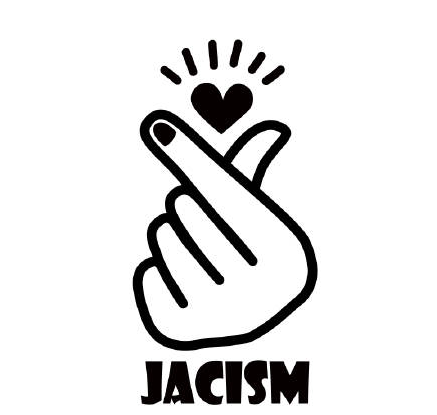     台灣秋冬之際氣溫驟降、日夜溫差，進而引發其他心血管疾病或加重原有病情。心血管病友該如何因應? 目前有哪些新穎治療方式? 日常生活又該如何保健科？ 因此，馬偕紀念醫院邀請您與家人參加心血管疾病防治病友衛教免費講座，並透過醫師、護理長的分享，更了解疾病的相關知識及日常照護。一、參加對象：（一）本院門診及住院之心血管疾病病人及家屬。                   （二）一般社區民眾亦歡迎報名參加。二、活動日期：107年10月27日【星期六】上午08:40至11:45 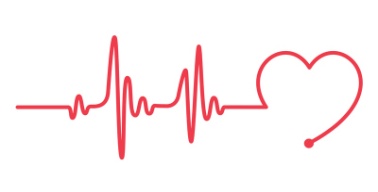 三、活動地點：馬偕紀念醫院福音樓九樓第一講堂                    四、活動流程：五、報名方式：（一）電話報名：（02）2543-3535轉2489  許涵妮社工員       （二）傳真報名：（02）2521-8462-----------------報--------------------------------名--------------------------------表-----------------------時間活動內容負責人員/講師08：40~09：00報到許涵妮 社工員09：00~10：00講題一心血來潮-心血管疾病治療攻略心臟血管外科 孫珅 醫師10：00~10：15問題與討論全體人員10：15~10：30點心與休息時間全體人員10：30~11：30講題二心臟病的日常照顧心臟血管外科  方詩晴 護理師11：30~11：45問題與討論全體人員病友姓名家屬姓名聯絡電話